海口市龙华区遵谭镇人民政府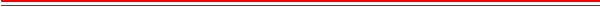 遵谭镇人民政府 2019 年工作总结和 2020 年工作计划一、2019 年工作总结一年来，我镇紧密团结在以习近平同志为核心的党中央周 围，不忘初心，牢记使命，认真学习贯彻落实党的十八大、十八 届三中、四中、五中、六中全会、党的十九大精神和习近平总书 记系列重要讲话精神。在区委、 区政府和镇党委的坚强领导下、 在镇人大的监督支持下，坚持稳中求进的总基调，主动适应新常 态，紧紧围绕“ 四个全面”战略布局，牢固树立并深入践行五大 发展理念，团结和带领全镇广大党员干部群众，按照年初制定的 各项工作目标，求真务实、开拓创新、扎实推进。在全镇广大党 员和群众的共同努力下，全镇经济建设运行良好，重点工作有序推进，社会各项事业健康发展。2019 年全镇社会经济生产总值达到 2.566 亿元， 同比增长8% ，农民人均收入 9430 元，同比增长 7.6%。一年来，我们主要做了以下四个方面的工作：一、 聚焦三农，切实推进乡村振兴（ 一）背水一战，坚决打赢脱贫攻坚战镇政府坚决贯彻落实习近平总书记关于扶贫攻坚系列重要讲话精神，严格按照“两年脱贫攻坚、三年巩固提升”的扶贫攻坚总目标，动员全镇上下以“耽误不起”的责任感和“懈怠不得” 的紧迫感，把全镇脱贫工作任务压紧、做实，坚决打赢这场脱贫   攻坚战。认真落实各项扶贫工作任务，突出打造了 “抱团取暖、  牵手扶贫”示范点和“扶贫管家”队伍，利用教育、产业、危房   改造、社会保障、卫生医疗 5 支贴心服务队，对全镇 97 户建档立卡贫困户 471 人进行全方位精准帮扶。一是产业帮扶到位。2019 年产业帮扶资金投入 50 万元帮助 贫困户 96 户 470 人用于发展产业。截至目前，已全部完成 96 户 贫困户产业采购工作。完成产业扶贫奖励工作，共给予 2018 年 产业纯收入超过 4000 元的 57 户贫困户奖励每户 1000 元，共奖 励 5.7 万元。打造扶贫产业特设基地，种植特色产业 80 亩，其 中贫困户参与 4 户，种植面积 20 亩。积极组织贫困户参加省、 市、区的扶贫爱心集市活动，同时借助海南爱心扶贫网等线上平 台，将贫困户优质农副产品同步上线销售，扩大贫困户营销自家绿色农产品的销路，增加贫困户收入。二是教育培训帮扶到位。2019 年教育精准帮扶全年 55 户 103 人，发放金额 22.975 万元； 同七个村委会签订了控辍保学责任 书，明确镇村劝学责任人，定期开展控辍保学督查工作，对因残 疾不能上学的，采取送教上门。目前我镇共有 1 名学生送教上门，全镇辍学率 0%。三是农村危房改造帮扶到位。2019 年危房改造 8 户，贫困户 6 户，低保特困 2 户。 已动工 8 户， 已竣工入住 8 户。四是社会兜底工作到位。针对性地解决精准贫困户最低生活保障问题，2019 年共有 30 户贫困户享受低保，全面实现两项制度的有效衔接。五是医疗帮扶到位。为全镇 97 户贫困户 471 人缴纳农村合 作医疗，每人 180 元合计 84780 元；为贫困户购买大病医疗补充 保险和人身保险每人 100 元合计 47100 元。2019 年 1—9 月，全 镇建档立卡贫困户慢性病门诊就诊 59 人次，实际报销比率 92%。住院 21 人次，实际报销比率 91%。六是脱贫致富电视夜校组织收看到位。全镇共设 1 个电视夜 校收看主会场，7 个分会场。组织全镇精准贫困户一期不漏做好 收看工作，突出转变贫困户思想，提高养殖种植技术，切实增进 贫困户之间、干群之间深厚友谊，进一步夯实了扶贫工作。 目前 全镇的建档立卡贫困户都已实现 “ 两不愁三保障”， 同时 2019年共有 10 户 44 名精准扶贫户成功脱贫。（ 二 ）因地制宜，大力发展特色农业镇政府始终把发展农业生产、发展农村经济摆在首位，以“农 业增效、农民增收、农村稳定”为目标，致力做优生态农业，打 造高效优质生态品牌农业，把发展富硒瓜菜水果种植、培育黑山 羊、黑芝麻、黑豆、黑豆腐等“黑”字系列特色农产品品牌作为新农村建设的重点。1.打造富硒瓜菜品牌。加大力度抓好咸谅坡、文谢坡、那让 坡等 21 个坡约 1 万亩常年瓜菜基地建设， 以点带面，不断优化 升级我镇农业经济结构。我镇继续保持瓜菜大棚建设面积在 1110多亩。2.打造新谭村百香果特色品牌。新谭村地属羊山地区，土壤 肥沃，富含硒元素，适合种植高品质的百香果。充分利用土地资 源、尤其是荒地，发展集体经济，增加村民收入。新谭百香果产业已种植 100 亩，计划今年完成种植 500 亩。在打造特色品牌过程中，遵谭镇一是采取 “合作社+农民” 的形式鼓励农民入股种植百香果；二是充分利用新媒体平台、电  视台推广百香果相关宣传内容提高知名度；三是大力邀请创业能人、返乡大学生、参与百香果产业发展。（三）狠抓落实，大力推进重点项目建设遵谭镇紧紧围绕重点项目建设的目标任务，落实责任，真抓 实干，力促重点项目建设有效推进，拉动全镇经济社会新发展。 2019 年，结合区级重点项目工作部署，我镇全力推动多个重点项目深入开展。一是羊山主干道拓宽项目工程：共涉及面积217.61 亩，地块 130 宗，截至目前， 已发放 128 宗，发放总金  额 246.0278134 万元；二是南渡江引水工程：该项目涉及东山泵 站-美安黄竹分水泵绐主干管工程；中部供水东山泵站-永庄水库 线路工程；西部供水工程黄竹泵站-美安科技新城工程；300 米  补水管线工程；昌旺灌区工程等。截至目前，已全部完成东山泵 站-美安黄竹分水泵绐主干管工程、中部供水东山泵站-永庄水库 线路工程、西部供水工程黄竹泵站-美安科技新城工程、300 米  补水管线工程的征租地工作； 昌旺灌区工程已全部完成昌旺泵、 永藏泵站、榜文泵站征租地工作，水塔的征租地工作正在选址及签订协议中。 三是海口市南渡江流域土地整治重大工程 2014 龙华区遵谭镇（遵谭）项目：该项目已于今年 6 月份竣工验收。四 是旅游资源路项目。涉及我镇辖区内总长约 8 公里，（其中 2 ·37 公里属非施工路段）已全部完成分户测量工作，共 260 宗，已发放 152 宗，发放金额约 279 万元，70 宗正在进行发放前公示。（四）拓宽思路，持续不断推进美丽乡村建设2019 年我镇主推新谭村委会卜门村美丽乡村建设项目，总 投资约为 399.20 万元。主要建设项目有 11 个，分别为 1.大树 休闲区景观改造；2.公共停车位 10 个；3.大门改造；4.古井区 景观改造；5.路灯 15 盏；6.绿化总面积 150 ㎡； 7.排水沟总长 150m；8.户户通道路 268m；9.特色宣传牌 2 个；10.污水处理； 11.场地平整总面积 5900 ㎡。卜门村美丽乡村设计图已经镇党委 讨论通过，并委托城投公司做为代理代建单位，下一步将报区发改委立项，计划今年底前工作队进场施工。（五）双管齐下，切实保护绿水青山1.严格落实河长制，将责任落到实处。按照河长制的工作职 责、制度以及目标，组织镇工作人员对遵谭辖区内的桥亭水库、 苍原沟、黄竹分干渠(遵谭段)、美面沟等水域，进行常态巡查和 整治，充分发挥巡河员、保洁员的工作职能，保障水面无漂浮物， 无违法排污口，无涉水违建，无垂钓人员，河沟通畅，水面干净，水质良好。2.积极推进镇域污水处理厂建设。 由于原厂址距离村庄较  近，村民意见大，我镇于 5 月 27 日向区政府申请更换新址，新址位于原址向西边偏南约 260 米处的美浩山。目前，前期基础设施正在建设中：主管网 4000 米，检查井 190 座，入户管 5000 米，入户井 300 座，道路砼路面 15000 平方， 已完成总工程量 42%。（六）农村集体产权制度改革稳步推进我镇产权制度改革工作涉及 7 个村委会 86 个村民小组，惠 及农业人口 4387 户、20532 人。截止 6 月 30 日全镇全部完成清 产核资核实和公示工作，完成 7 个村委会和 86 个村民小组清产核资表决工作，工作完成进度 100%。二、持续增进民生福祉，确保社会事业全面发展2019 年，我镇认真贯彻落实区委、区政府的各项重大决策， 认真结合自身实际，带领全镇各部门、各村委会以求真务实的精 神，全心全意投入到发展镇域经济、社会事业中去，取得了良好成效。（ 一）完善基础设施建设我镇把基础设施建设作为改善民生的重要抓手，将发展惠及 民生。2019 年六大工程遵谭镇建设内容有：1、 自然村通硬化路 25.012 公里、2、窄路面拓宽 13.077 公里、3、生命安全防护 11.8 公里、5、危桥改造 63.75 平方米（儒廖桥）、6、旅游公路 11.647公里。（ 二 ）大力推进人居环境整治工作按照区委、区政府工作要求和结合我镇实际情况，将东谭村 的卜创村和新谭的卜门村定为美丽乡村人居环境整治活动示范  点，通过成立了村民人居环境整治小组、建立村规民约、海报宣传、上门走访、环境整治募捐等形式来为人居环境整治提供坚实基础。截至目前各行政村共开展 67 次环境整治大扫除，发动群 众 5000 人次，清理卫生死角 204 处，清理垃圾 302 吨，村容村 貌得到进一步改善。其中，咸谅村委会在人居环境整治中发现多 条乡村道路存在缺少路灯、村民夜间出行不便的问题，经报镇政 府后，镇政府联合该村乡村振兴工作队，联系其挂点帮扶单位海 口市城建集团，该集团获悉后向咸谅村委会捐赠太阳能路灯 16盏，方便了居民出行，多家媒体对其进行报道。（三）深入开展海南文明大行动工作一、开展党团员志愿服务活动。组织党员志愿者举行大扫除、 组织学生志愿者到敬老院慰问孤寡老人。二、抓好环境整治。结   合“五大工程”环境综合整治，自上而下形成合力，大力整治脏   乱差现象。三、开展文化惠民行动。举办“文明行动，从我做起” 农村九人制男子排球赛、“文明行为，文化给力” 乡村行、老年   人健身舞表演等活动。利用农村公期举行的文化活动，宣传文明   大行动活动，引导村民做文明人。四、倡导文明经营。在继续做   好宣传工作的同时，重点抓好市场环境秩序专项整治，规范占道经营 700 余家，清理流动摊贩 320 余个。（四）认真落实卫健工作2019 年在区卫健委的精心指导下，我镇对卫健工作做了人 性化的调整，逐渐向服务型卫健工作转变，以关心妇女生殖健康 的生育关怀为重点，认真做好依法生育登记工作。全镇全年出生 209 人，生育率 9.65%，其中男孩 107 人，女孩 102 人，符合法定内出生 195 人，符合法定生育率达 93.3%，性别比 104.9%，法定外多孩出生 14 人，法定外多孩控制率 6.69%。在生殖健康工 作方面，全年共发动 110 对育龄妇女开展孕前孕优健康检查，重 点研发计划育龄妇女生殖健康横断调查 96 人，完成固定抽检任 务，还发动 95 人进行两癌筛查，为我镇的生育健康做了很多工 作，受到了群众的好评。在药具使用方面，以人为本做好知情选 择，让妇女选择适合自己的避孕方法，全年使用药具 237 人，药 具应用率 100%，选择上环避孕 92 人，结扎 4 人，还进行了卫健 工作的计生协会宣传，健康宣传专栏 4 期，发放宣传资料 8460份，悬挂宣传横幅 268 条。（五）社保、医疗、文化、教育、卫生等各项社会事业全面发展截止至 2019 年 11 月 4 日，我镇完成参加新型农村养老保险 人数 3447 人，占全年任务的 48.31%；城镇居民医疗保险工作任 务 700 人，完成征缴 230 人， 已完成任务的 32.86%；新型农村合作医疗参合人员 4873 人。全年开展各类文化体育活动 18 次。组织镇干部参加 2019 年 海口市新时代文明实践合唱大赛和海口市龙华区庆祝新中国成 立 70 周年合唱比赛，分别荣获优秀奖和三等奖；5 月在遵谭镇 文化广场举行为期一个月的 “2019 年国家非物质文化遗产海南 斋戏培训班”。继续完善镇文化站设施，新建农村文化室 1 间， 为 7 个行政村 10 间文化室配置图书柜 10 个，图书和乐器各一批， 为群众打造了一个集休闲、娱乐、为一体的文体活动场所，提高群众的文化生活水平。加大教育硬件设施的投入，大力支持中小学基础设施建设， 优化办学条件；全面实施素质教育，小学上学率达 100%。 强化 校园周边环境整治，注重法制教育，教育事业迅速发展。在各中小学设立法制副校长，严厉打击非法人员到学校滋事闹事。我镇坚决贯彻落实“厕所革命”有关文件精神，全力推进我 镇 “厕所革命”半年攻坚战工作，确保保时保质保量完成任务。 5 月开展厕所大普查，深入摸清底数，10 月开展农村厕所情况大 排查，截至目前， 已大排查 4659 户。完成率 100%。全年共完成 了 353 户家庭卫生厕所建造、改造工作，农村环境卫生文明情况明显改善。（六）民政工作得到了稳步落实2019 年，我镇扶助五保老人 102 户 102 人，发放生活补助 81600 元/月；第四季度发放低保户生活补助资金 102.47192 万 元，扶助低保户 360 户 828 人，切实解决他们最基本的生活问题。 我镇还加强和完善了敬老院的建设和管理，对敬老院的基础设施 和生产基地进行改建，改善了敬老院的居住环境，提高了敬老院 的自给能力，目前敬老院共有 21 名老人居住。同时 2019 年共完成危房改造 8 户，完成率 100%。（七）加大综合治理力度，确保社会和谐稳定2019 年，我镇共开展治安排查工作 157 次，发动群众参与 45 次，发动宣传工作 21 次，召开座谈会 10 次。受理刑事案件 16 起，其中贩卖毒品案 6 起、盗窃案 6 起、故意伤害案 4 起，刑事拘留 8 人、强制隔离戒毒 1 人；受理治安案件 67 起，行政处罚 29 人。进一步贯彻落实 “七五普法”规划，积极深入开展“法律进农村”宣传活动，增强了民众运用法律自我保护意识。（ 八）切实加强禁毒工作为贯彻落实新修订的《海南经济特区禁毒条例》，为加大条 例宣传力度，我镇积极开展禁毒宣传进校园、进村庄等系列禁毒 宣传活动，增加群众禁毒知识，提高群众特别是青少年防毒、拒 毒意识和能力，树立禁毒意识，引导全镇人民群众向毒品宣战。在册吸毒人员 168 人，排查 168 人，排查率 100%。（九）深化违法建筑整治工作一是重拳打击违法建筑工作，2018 年 10 月至今，我镇控违 43 宗，总面积 9040 ㎡；拆除违法建筑 98 宗，总面积 25662.28 ㎡。2018 年 12 月至 2019 年 2 月，新增图斑 314 宗中占用基本 农田的 41 宗，3 宗地基已拆除，1 宗农房已拆除，剩余 37 宗 36 栋农房。二是严格完善执法程序，2018 年 10 月至 2019 年 10 月， 我镇城管中队下达限期整改通知书 139 宗。三是加强宣传，为了 让我镇居民更深入的了解违建行为不可取，维护城乡建设发展秩 序。我镇城管中队在今年截至目前出动 250 余人次在辖区内向居 民发放控违宣传单 300 余张、制作悬挂横幅 50 余条、宣传广告牌 30 余幅。（十）大力加强安全生产工作全年我镇共参加检查人员 112 人次，检查生产经营单位 121 家次，共排查发现一般隐患 21 处，整改 21 处，整改率 100%。没有发生安全生产事故。三、严防死守，提高应急处理能力（ 一 ）坚决打赢非洲猪瘟防控战此次非洲猪瘟疫情发生在遵谭镇遵谭村委会儒楼村民小组王传其生猪养殖户，一共存栏 65 头。发生疫情后镇委镇政府采取果断措施，立即成立遵谭镇非洲 猪瘟防控现场指挥部。由书记、镇长任组长、分管领导、农业服 务中心主任、疫区非洲猪瘟涉及村委会为副组长、镇畜牧站站长、 防疫员及其他村负责人为成员的疫区防控应急处置领导小组，同 时成立应急小组办公室，设在党政办，迅速成立防疫监督组（封 锁组）、材料信息组、疫情巡查报告组（流行病学调查组、监测 排查组）、消毒组专业扑杀队伍（扑杀组、无害化处理组）、后 勤保障组、督察组等组织，把责任分解到各干部、各村，层层落实责任。我镇围绕疫点疫情马上开展流行病学调查与报告，派人到户 清查儒楼村内生猪养殖户的数量及存栏量，并做好登记及溯源追 查,同时对疫区内养殖户进行疫情监测，并按督导组要求将疫区 及受威胁区内养殖生猪进行抽样检测，通报每日监测报告给区联 动中心及市指挥部。制定遵谭镇生猪养殖场责任人安排表，每个 自然村安排 1 名工作人员共 87 名，对各村内的养殖户进行实时 监控，时刻关注猪的去向，并每三个小时上报一次巡查情况，有 情况报情况，无情况报平安。一经发现病猪便安排人员立即扑杀， 并无害化处理，同时安排畜牧站工作人员对出现异常情况养殖场进行评估，根据评估报告判定是否全面扑杀消毒。在疫点和疫区共设置 13 个检查站，其中疫点设置 3 个封锁点，疫点外疫区内 设置 10 个检查站，每个检查站每天三班倒，每班配置 5 人，每 天需共出动约 270 人次，组成人员分别为交警、城管、防疫员、 镇干部、村干部。每个检查站都配备有临时消毒设备，对过往车辆和行人进行消毒。最终根据区政府决定，于 6 月 18 日凌晨起解除我镇非洲猪 瘟疫区封锁。截止 6 月 30 日，全镇共扑杀生猪 5606 头。对所有 扑杀的生猪进行无害化处理完毕，并安排专人每天对无害化处理点进行常态化巡查。（ 二）持续做好登革热防控工作9 月 11 日海口市登革热疫情爆发，遵谭镇立即启动应急预 案，严防死守，以降低布雷指数为导向，坚持“翻盆倒灌，清理 积水”八个字工作方针，持做好登革热防控工作。每天以镇分管 领导为指导，驻村工作组组长牵头，组织各村驻村镇干部、村两 委干部、村民小组、乡村振兴工作队，通过发放宣传折页、粘贴 宣传海报、发放防蚊、灭蚊物资等方式，积极宣传发动当地村民 打扫门前屋后卫生，清除杂草等蚊虫滋生地，翻缸倒罐清除积水，切实做到清理工作无死角。9 月 11 日至今，我镇组织消杀队和镇村干部开展了多轮入 户清理行动，累计入户清理户数 6315 户，实现入户清理全覆盖。 经过我镇不懈努力，有效预防了登革热的滋生与蔓延，营造了良好的生活环境。四、不断加强自身建设，切实提高履职水平（ 一）进一步加强干部队伍建设通过在各级党组织和全体党员中深入开展学习“习近平总书 记 “4 ·13”重要讲话精神”、 “ 中央 12 号文件精神”、 “两学 一做”学习教育常态化制度化，“大研讨、大行动”“不忘初心、 牢记使命”主题教育等一系列活动，全镇干部职工宗旨意识进一 步增强，工作作风明显好转，精神面貌焕然一新，驾驭农村工作的能力进一步提高。坚持正确选人用人导向，匡正选人用人风气，突出政治标准， 在精准扶贫、乡村振兴、人居环境整治、打违控违等工作一线锻 炼年轻队伍、培养年轻党员干部，促进年轻党员干部发展，坚持 事业为上，把 “21 个字”好干部标准落到实处，打造一支忠诚 干净、勇于担当、思想解放、能力突出的干部队伍，为加快建设海南自由贸易港、 自由贸易区提供坚强组织保证。（ 二）进一步加强党风廉政建设积极组织学习宣传贯彻党的十八大精神、十八届三中、四中、 五中和六中全会精神和党的十九大精神，进一步引导干部职工学  习党的新思想、新论断、新提法、新举措，要求全体干部职争创  新作为，展示新形象。组织全镇广大党员干部学习《中国共产党  廉洁自律准则》、《中国共产党纪律处分条例》、新《中国共  产党章程》以及中央八项规定等，在全镇开展“破两难（群众办 事难、工作推进难） 、纠四不（不担责、不作为、不认真、不用 心） ”不作为慢作为专项整治活动和“守纪律、讲规则”的主题 教育活动，为全镇干部职工中营造一个清正廉洁、风清气正的政治生态。认真落实党风廉政建设主体责任。2019 年全镇共党纪处分 1 人， 谈话提醒了 37 人次，责令书面检查 1 人，通报批评问责 7 人次，诫勉谈话 1 人次。（三）进一步优化政府服务职能进一步健全完善干部包村、上下班等多项制度，加强干部队 伍管理；加大镇村干部培训力度，不断地提高镇村干部的整体素 质。积极拓宽便民服务中心服务工作，整合镇便民窗口，实现资 源共享，提升服务水平。同时，在全镇 7 个村设立了便民服务代 办点，方便群众咨询，接受群众委托代办等服务。加强村务公开 民主管理和监督，充分发挥村务监督委员会的作用，严格执行“四 议三公开”程序，切实保障了群众的知情权、表达权、参与权和 监督权，使基层权力行使得到进一步规范，大大推动了农村基层民主政治建设和党风廉政建设进程。回顾过去一年的工作，我们取得不错的成绩，我们深感成绩 来之不易，这得益于区委、区政府和镇党委的科学决策、坚强领 导，得益于镇人大的有力监督、鼎力支持；更得益于社会各界广 泛参与、全心投入和全镇党员干部和广大群众的团结奋斗和无私奉献。在肯定成绩的同时，我们也清醒的认识到存在的问题和不 足：一是基础设施仍然滞后，有待进一步加强；二是农产一二三 产业的融合有待加强。农业产业基础弱、数量少、规模小，难以 形成集聚效应，导致农产品生产业、加工业和销售服务业的融合不够。针对存在问题，我们将在今后采取有力措施加以解决。二、2020 年工作计划2020 年是海南抓住机遇，进入新发展时代的重要一年，我 们将继续全面贯彻党的十八大、十八届三中、四中、五中、六中 全会、党的十九大精神，深入贯彻落实习近平新时代中国特色社 会主义思想，按照“ 四个全面”战略布局和“五位一体”发展理 念要求，进一步解放思想，转变工作作风，强力推进脱贫攻坚工 作，持续深入推进乡村振兴，进一步加快农村基础设施建设步伐， 全力做好“ 三农”工作，进一步加强基层组织政治建设，把全镇经济发展和社会事业推上一个新的台阶。一、继续抓好“三农”工作（ 一）加快发展现代农业坚持以市场为导向，加快农业产业结构调整，大力发展特色 农业。加大咸谅坡、文谢坡、那让坡等无公害富硒瓜菜基地建设； 着力树立养殖业品牌，加大力度扶持镇域内海口花豆谷养殖专业 合作社、海口金海佳养殖专业合作社和海口琼州养殖专业合作社 这三家规模化生猪养殖场发展，提高生猪防疫水平，努力为海口 市生猪市场的保供稳价做出应有的贡献；重点谋划新谭百香果产 业、遵谭绿橙产业和遵谭黄皮产业，积极探索 “党支部+集体公 司+能人+农户” 的发展模式；打造遵谭手工古法压榨红糖品牌， 使味道纯正、香甜可口的特色糖条和红糖走向市场；着力建设健 全农产品质量监测体系和防疫免疫体系，确保农副产品质量安 全，为遵谭农业发展和农业增收保驾护航；大力发展循环农业，充分利用自然资源，降低生产成本，实现可持续发展。（ 二）加强生态宜居美丽乡村建设，推动乡村振兴1.牢固树立“绿水青山就是金山银山”的强烈意识，加强生 态保护和修复力度，继续落实河长制，促进治水常态化，有效保护镇域湿地生态。2.全力配合市、 区有关部门推进镇域污水处理厂项目建设，确保镇域污水项目在我镇顺利落地。（三）压实脱贫责任，全面打赢脱贫攻坚战根据《龙华区打赢脱贫攻坚战三年行动计划工作方案》，围 绕产业扶贫提质增效行动、乡村旅游扶贫行动、就业扶贫拓展拓 面行动、生态扶贫示范促进行动、教育扶贫精准对接行动、健康 扶贫巩固提升行动、危房改造稳固安居行动、保障扶贫兜底覆盖 行动、志智双扶行动、农村贫困地区人居环境整治行动等十大行 动，继续强化财政投入支撑、金融信贷支撑、土地政策支撑、人 才和科技支撑、法治支撑等五大扶贫工作支撑，通过完善精准识 别和精准退出机制、完善利用扶贫开发大数据平台进行信息共享 机制，完善脱贫攻坚项目库建设管理机制来实施精准帮扶。实现 到 2020 年末，全面打赢脱贫攻坚战，全面实现消除绝对贫困人 口;深入推进农村基础设施建设，城乡基本公共服务均等化水平 进一步提高；实现已脱贫户均有稳定的增收项目；实施兜底保障 工程，为完全丧失劳动能力或部分丧失劳动能力且无法依靠产业 就业帮扶脱贫的建档立卡贫困户，全部提供兜底保障脱贫的目标任务。二、严格开展“两违”专项整治工作（ 一）针对省、市图斑占用基本农田、生态红线、公益林地 涉及农宅的图斑列出清单，尽快完善剩余的2宗的执法程序，并制定拆除计划。（ 二）做好国土、规划、城管各部门的联勤联动，收集一户一宅通过认定的相关材料等，加快进度完善销号工作。（三）继续做好两违减存量，控增量，再次组织执法队伍加 强巡查，如果有外来人非法违建主体，发现一宗拆除一宗，绝不 手软。 同时加强防控，发现在建及时制止，在源头上控制违建。 并每周制定下周的拆除计划，优先整治省、市、区督导和涉及国土卫片的违建，坚决实施拆除工作。（四）严格督查考核，高效推进“两违”专项整治工作。下 一步，我镇会认真做好“两违”专项整治工作。按照“两违”专 项整治的目标任务和完成时限，安排镇纪检专人跟踪督办，及时 通报工作进展和存在问题，严格我镇“两违”专项整治工作督办，促进 “两违”整治各项工作落到实处。三、切实提升社会治理能力要求主动适应新形势，增强风险意识，推进公共安全工作精 细化、信息化、法治化，不断提高维护公共安全能力水平。严厉 打击辖区内各类违法犯罪活动，确保辖区内社会秩序和谐稳定； 全覆盖打击非法生产、经营和储存危险化学品违法行为，严抓食 品药品安全管理和安全生产；坚持“预防为主、防治结合”，围 绕企业生产、交通运输、食品药品、学校等重点行业和领域，全面开展安全隐患排查治理工作，坚决遏制安全事故发生。四、全面改善民生保障（ 一）进一步完善基础设施建设。一是计划对谭山东路农家 乐至谭经路交叉路口段低洼处路段进行修复改造，初步方案为： 该路段道路低洼处全面改造，改造道路全长 180m，道路宽度 10m, 设计车速为 40Km/h，道路等级参照县道，工程内容包括道路工 程、排水工程、交通工程；其余路段主要修复沿途破损路面及清 理道路两侧排水沟淤泥。二是计划对黄竹分干渠（遵谭段）人流 量大的区域加装护栏，解决过往群众的安全隐患问题及为群众打 造一个舒适的人居环境，提升整体镇容镇貌。初步方案为：将镇区范围内人流量大的渠道两侧加装 770 米防护石栏杆。（ 二）大力推进社会保障建设。重点推进农村养老保险和城 镇居民养老保险，实现新型合作医疗保险和农村社会养老保险适 龄参保全覆盖，着力解决低收入家庭和困难群体生活保障问题， 做到应保尽保，努力使困难群众生存有尊严、生计有保障、生活有盼头。（三）继续落实各项民生保障工作。做好“厕所革命”、危 房改造工作，改善群众居住环境。重视残疾人事业发展，加大重 残救助工作和残疾人就业援助力度，切实改善残疾人的生活状 况。认真落实国家计生政策，着力提高出生人口素质，扎实推进 免费孕前优生健康检查，继续稳定低生育水平。进一步完善公共 文化基础设施，组织开展文化进乡村和全民健身文体活动，丰富 群众文体生活。不断改善教育教学环境，优化办学条件，使学校的管理逐步实现规范化、制度化，从整体上提高我镇的教学质量和教学水平，加强校园周边环境整治和法制宣传教育，营造良好的学习环境和学习氛围。五、不断加强政府自身建设新的一年迎来新的挑战和任务，对政府工作提出了新的更高 要求，我们要以人民为中心的服务理念、以务实的态度狠抓工作 落实；以更高的要求依法行政、以良好的作风提升形象。坚持问 政于民、问需于民、问计于民，使制定的发展思路、作出的工作 部署、具体的工作措施更加符合人民群众的意愿。进一步优化政 务服务水平，严格窗口单位管理，为群众提供优质便捷高效服务。 认真贯彻落实“ 四议三公开”制度，以公开促公正，把公开透明 的要求贯穿于政务服务各个环节。对重大决策和重点工作的落实 情况加强督查督办，严格问责问效不断提高政府决策水平，不断 增强保障和改善民生的能力，让广大群众共享经济社会发展的成 果。加强“ 12345”政府服务热线工作，加大为民办实事的力度， 不断提高办事效率和群众满意率，着力提高为民服务质量，畅通 民意沟通渠道，积极帮助群众排忧解难，真抓实干，确保各项政策措施不折不扣落实到位。认真落实党风廉政建设责任制。贯彻执行“两个准则”“三 个条例”，强化主体责任意识，落实党风廉政建设“一岗双责”。 健全责任机制、激励机制和问责机制，用制度管权、管事、管人， 深化教育、制度、监管并重的惩治与预防腐败体系建设，加强镇 村干部队伍建设，提高镇村干部队伍整体素质， 以为民、务实、清廉的良好形象取信于民。深入开展“守纪律、讲规矩、强作风”教育整治年活动。 强化教育培训,加强干部队伍思想道德和能力 建设，牢固树立“ 四个意识”，打造一支忠诚、干净、担当的高 素质干部队伍，以 “严实硬”的作风，扛起 “ 四个担当”，为遵谭经济社会持续健康发展提供有力保障。龙华区遵谭镇人民政府2019 年 11 月 4 日